PLAN DE CONTINGENCIASFRENTE AL EVENTO DE CONCENTRACIÓN MASIVA DE PERSONAS “FESTIVAL BAILABLE EN HONOR A LAS FIESTAS PATRONALES DEL SITIO MOCORAL” ORGANIZADOR: JAIME ZAMBRANO CARRERAEVENTO QUE SE REALIZARÁ EL DÍA SÁBADO 21 DE OCTUBRE DE 2017 DESDE LAS 20H00 HASTA LAS 02H00 DEL SIGUIENTE DIAPLAN DE CONTINGENCIA  PARA EL EVENTO DE CONCENTRACIÓN MASIVA FESTIVAL BAILABLE EN HONOR A LAS FIESTAS PATRONALES DEL SITIO MOCORALDATOS GENERALES DEL EVENTO CRONOGRAMA DEL EVENTO TARIMA 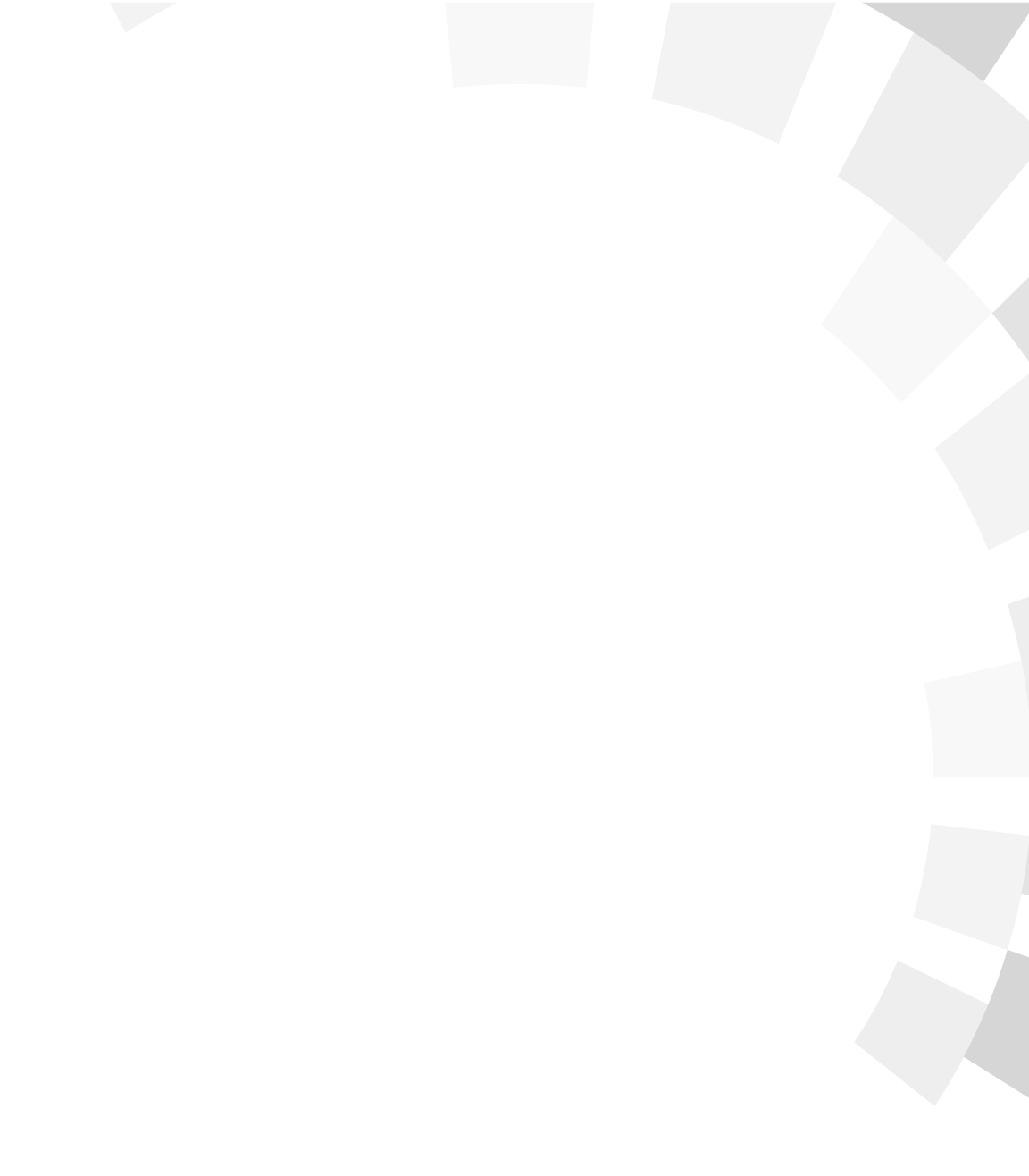 LOCALIDADES Y AFORO IDENTIFICACIÓN DE AMENAZAS SISTEMA DE COMANDO DE  INCIDENTE CONFORMACIÓN DE LAS BRIGADAS INDUMENTARIA DE LAS BRIGADAS INVENTARIO DE RECURSOS PLANO OPERATIVODebe de constar con la firma de responsabilidad.FLUJO DE COMUNICACIÓN 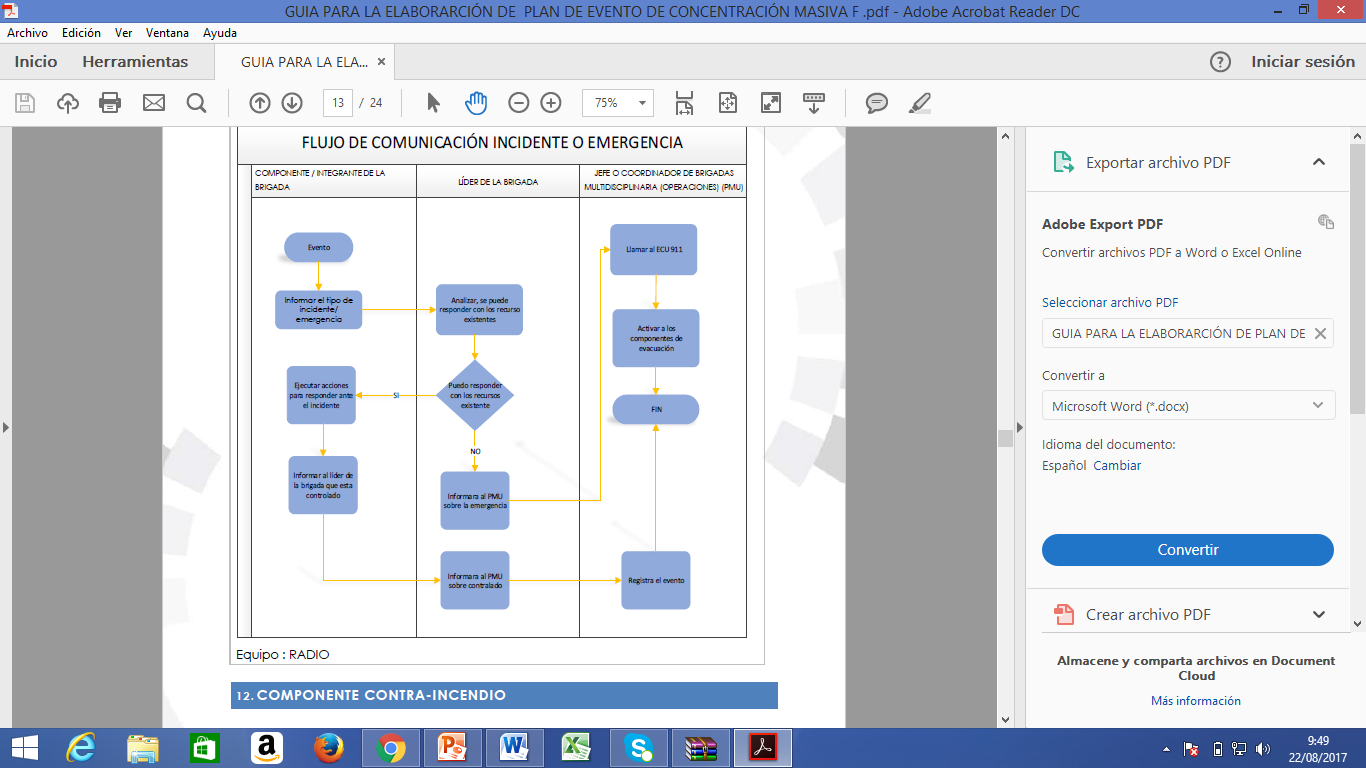 COMPONENTE CONTRA-INCENDIO ESTADOS DE EQUIPOS FUNCIONES DEL COMPONENTE CONTRA INCENDIO  (PREPARACIÓN – RESPUESTA)EQUIPOS Y MEDIOS DE COMUNICACIÓNFLUJO DE ACTUACIÓN ANTE UN INCIDENTE O EMERGENCIA 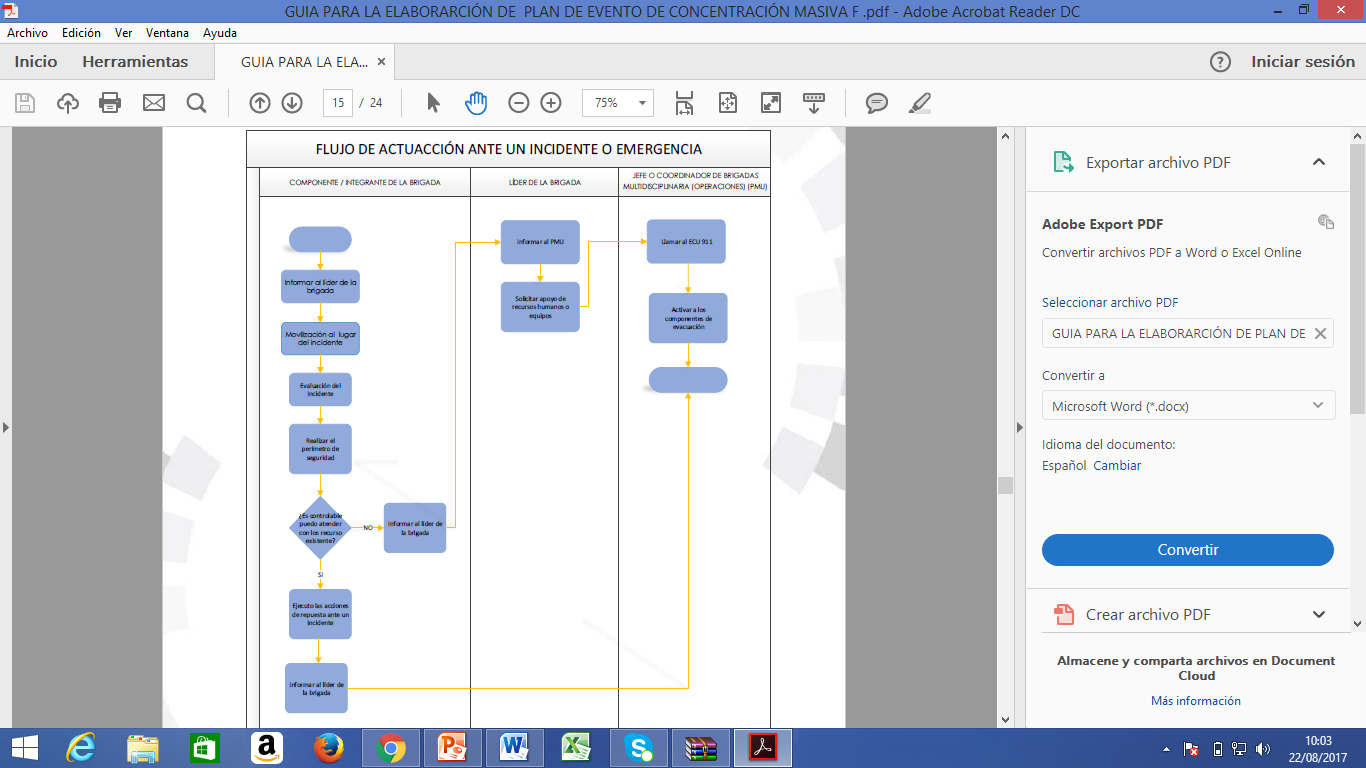 COMPONENTE DE EVACUACIÓNFUNCIONES DEL COMPONENTE DE EVACUACIÓN (PREPARACIÓN- RESPUESTA)PROTOCOLO DE EVACUCIÓN COMPONENTE ATENCIÓN PREHOSPITALARIAFUNCIONES DEL COMPONENTE DE ATENCIÓN PREHOSPITALARIA PREPARACIÓN- RESPUESTA  RECURSOS PARA LA ATENCIÓN PRE HOSPITALARIAReferirse al ANEXO 1 - LA TABLA1 DE Guía Del Plan De Contingencia De Eventos De Concentración Masiva , describa el detalle que se requiere para la realización De la atención pre hospitalaria, publicada en la normativa de Gestión de Riesgos para la aplicación de espectáculos o eventos de concentración masiva.PROTOCOLO DE ACTUACCIÓN PARA  EL TRASLADO DE VICTIMA 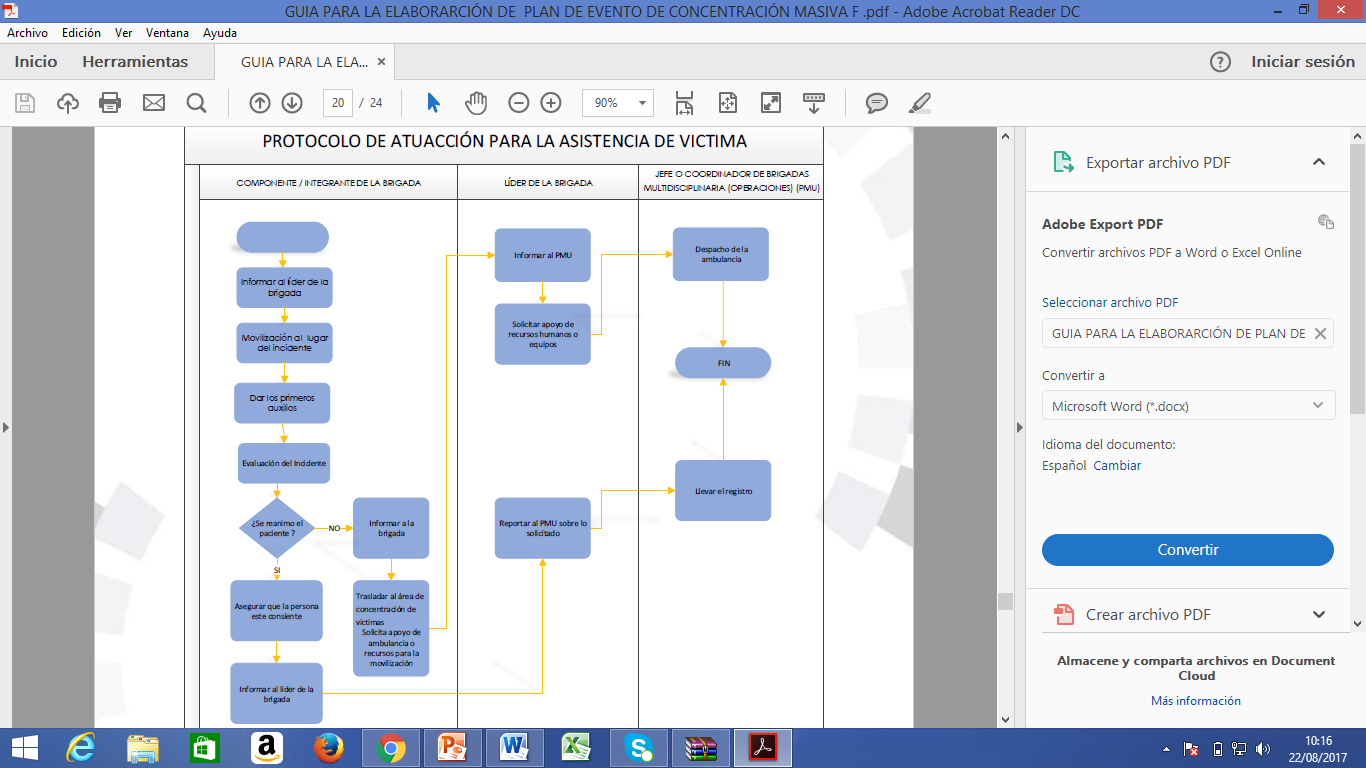 COMPONENTE SEGURIDAD FISICA FUNCIONES DEL COMPONENTE DE SEGURIDAD (PREPARACIÓN, RESPUESTA)PROTOCOLO DE ACTUACIÓN ACTA DE COMPROMISO DE IMPLEMENTACIÓN DEL PLAN DE EVENTOS DE CONCENTRACIÓN MASIVAYo JAIME ZAMBRANO CARRERA con CI N° 13XXXXXXXX como organizador y responsable del evento, presento el Plan de Contingencia para Eventos de Concentración Masiva, para  el evento FESTIVAL BAILABLE EN HONOR A LAS FIESTAS PATRONALES DEL SITIO MOCORAL”, mismo que se llevará a cabo en el coliseo Freddy Arteaga de Chone, el día sábado 21 de octubre de 2017 a partir de las 20H00 hasta las 02H00 del día siguiente, con la asistencia aproximada de 500 personas; con estos antecedentes y a través de la presente me comprometo a ejecutar el plan de contingencia del evento de concentración masiva antes, durante y después de su realización, con el fin de precautelar la integridad de los asistentes y dar una respuesta inmediata frente a cualquier incidente o emergencia que se presente.A la vez  declaro que la información consignada en el referido plan, es verdadera y podrá ser verificada por la Secretaria de Gestión de Riesgos y/o organismos competentes. En el caso de falsedad u ocultamiento de información, nos sometemos a las penas que por estos hechos prevén las leyes de la República.Firmas de Responsabilidad (Organizador (es) y responsable (s))___________________________			Lcdo. Jaime Zambrano CarreraCI: 130xxxxxxxOrganizador y responsable del eventoDESCARGO DE RESPONSABILIDADUna vez realizado el presente plan de contingencias para el evento mencionado, en el cual se encuentran planteadas las medidas preventivas y de mitigación de los riesgos potenciales y existentes, tanto estructurales como socioculturales y antrópicos, se deben seguir uno a uno los pasos y procedimientos que incluyen desde capacitaciones, hasta adquisiciones de equipos de protección, prevención y control de emergencias.En caso de que el (los) organizador (es) encargados de la ejecución del plan (responsable(s) del evento) no llegaren a cumplir con los objetivo planteados, así como las normas y acciones recomendadas, se exenta de responsabilidades y todo compromiso legal que pudiese ocurrir, a las personas encargadas de elaborar el documento así como a la entidad encargada de garantizar la validez del mismo dentro de su área de competencia.Para dar constancia y fe de lo actuado firman el presente documento los implicados en esta diligencia.Firmas de Responsabilidad (Organizador y responsable  - elaborador del plan)___________________________			Lcdo. Jaime Zambrano CarreraCI: 130xxxxxxxOrganizador del Evento___________________________			Juan Vélez ZambranoCI: 130xxxxxxxElaborador del PlanUna vez revisado el plan de contingencia y en conocimiento de las funciones asignada a cada una de las personas que forman parte de las brigadas de los cuatros componentes que indica este documento, firmamos para dar constancia y fe de lo actuado.Chone, 03 de octubre de 2017Teniente CoronelGuillermo Rodríguez ZambranoJefe del Cuerpo de Bomberos Chone.De mi consideración: Quien suscribe la presente, Jaime Zambrano Carrera con número de cédula 130xxxxxx, organizador y responsable del Evento XXXXXXXX, solicito muy comedidamente a usted el respectivo permiso para llevar a efecto el evento programado para el día sábado 21 de octubre de 2017 a partir de las 20:00 hasta las 02:00 en xxxxxxxxxxxxxx de la ciudad de Chone.Por la atención brindada suscribo mi agradecimiento.Atentamente,Chone, 03 de octubre de 2017 Señor Ab.Julio Bermúdez MontañoIntendente General de Policía de Manabí.Portoviejo.De mi consideración: Quien suscribe la presente, Jaime Zambrano Carrera con número de cédula 130xxxxxx, organizador y responsable del evento XXXXXXX”, solicito muy comedidamente a usted el respectivo permiso para llevar a efecto el evento programado para el día sábado 21 de octubre de 2017 a partir de las 20:00 hasta las 02:00 del siguiente día en xxxxxxxxxxxx de la ciudad de Chone.Atentamente,Chone, 03 de octubre de 2017 AbogadoGuillermo Figueroa ZambranoCOMISARIO NACIONAL DE POLICIACiudadDe mi consideración.-Por medio del presente pongo en su conocimiento que yo, Jaime Zambrano Carrera con número de cédula 130xxxxxx, organizador y responsable de XXXXXX” mismo que acogerá a 500 personas, me dirijo a usted para solicitar se realice la inspección ocular previo al otorgamiento del respectivo permiso y realizar el evento antes mencionado.Atentamente,Chone, 03 de octubre de 2017 AbogadoMarcos Molina PárragaJEFE POLÍTICO CHONECiudad.De mi consideración.-Por medio del presente pongo en su conocimiento que yo, Jaime Zambrano Carrera con número de cédula 13XXXXXX, organizador y responsable del evento xxxxxx” mismo que acogerá a 500 personas, me dirijo a usted para solicitar se digne en convocar a los miembros de la Mesa Técnica de Seguridad N° 5 para que se proceda a la revisión de los documentos del Plan de Contingencias y continuar con los trámites de ley.Por su favorable atención suscribo mi agradecimiento. Atentamente,Chone, 03 de octubre de 2017SeñoresSubdirección de Gestión de Riesgos GAD Chone.De mi consideración: Quien suscribe la presente, Jaime Zambrano Carrera con número de cédula 130xxxxxx, organizador y responsable del evento XXXXXXXX, solicito muy comedidamente a ustedes la respectiva certificación para llevar a efecto el evento programado para el día sábado 21 de octubre de 2017 a partir de las 20:00 hasta las 02:00 en xxxxxxxxxxxxxx de la ciudad de Chone.Por la atención brindada suscribo mi agradecimiento.Atentamente,Nombre del Organizador:JAIME ZAMBRANO CARRERA CI: 130xxxxxxxJAIME ZAMBRANO CARRERA CI: 130xxxxxxxNombre del Evento:FESTIVAL BAILABLE EN HONOR A LAS FIESTAS PATRONALES DEL SITIO MOCORALFESTIVAL BAILABLE EN HONOR A LAS FIESTAS PATRONALES DEL SITIO MOCORALEmpresa de seguridad/:MARIO SECURITY S.A.MARIO SECURITY S.A.Nombre del representante legal de Empresa de seguridad:MARIO ANDRADEMARIO ANDRADEFecha del Evento:                SÁBADO 21 DE OCTUBRE DE 2017               SÁBADO 21 DE OCTUBRE DE 2017Dirección  del evento:COLISEO FREDDY ARTEAGA, AV. CARLOS ALBERTO ARAY Y CALLE 7 DE AGOSTO.COLISEO FREDDY ARTEAGA, AV. CARLOS ALBERTO ARAY Y CALLE 7 DE AGOSTO.Descripción del evento: Festival bailable que se realizará en el coliseo Freddy Arteaga para recaudar fondos para beneficio de la construcción de la Capilla del sitio Mocoral de la parroquia Canuto, contando con la presencia de una orquesta local Evento Micro: Desde 50 hasta 500 personasXDescripción del evento: Festival bailable que se realizará en el coliseo Freddy Arteaga para recaudar fondos para beneficio de la construcción de la Capilla del sitio Mocoral de la parroquia Canuto, contando con la presencia de una orquesta local Evento Meso: Desde 501 hasta 1500 personasDescripción del evento: Festival bailable que se realizará en el coliseo Freddy Arteaga para recaudar fondos para beneficio de la construcción de la Capilla del sitio Mocoral de la parroquia Canuto, contando con la presencia de una orquesta local Evento Macro: Desde 1501 hasta 5000 personasDescripción del evento: Festival bailable que se realizará en el coliseo Freddy Arteaga para recaudar fondos para beneficio de la construcción de la Capilla del sitio Mocoral de la parroquia Canuto, contando con la presencia de una orquesta local Evento Mega:  Más de  5001 personas FASEFECHAHORA DE INICIOHORA DE FINALIZACIÓNNO APLICAMontaje – Preparación21/10/201718:0019h30Instalación Puesto de Mando Unificado(Aplica para eventos macro y mega)XIngreso de Público21/10/201720h0002h00Presentación        21/10/201721h0000h00Salida de público22/10/201702h0002h30Reacondicionamiento del área22/10/201702:3004h00EN CASO DE USO DE PIROTECNIA(LA MISMA QUE DEBERÁ ESTAR AUTORIZADA POR EL ORGANISMO COMPETENTE)EN CASO DE USO DE PIROTECNIA(LA MISMA QUE DEBERÁ ESTAR AUTORIZADA POR EL ORGANISMO COMPETENTE)EN CASO DE USO DE PIROTECNIA(LA MISMA QUE DEBERÁ ESTAR AUTORIZADA POR EL ORGANISMO COMPETENTE)EN CASO DE USO DE PIROTECNIA(LA MISMA QUE DEBERÁ ESTAR AUTORIZADA POR EL ORGANISMO COMPETENTE)NO APLICAInstalación de  PirotecniaXActivación de PirotecniaXTARIMADESCRIPCIÓN Material  de la tarima (Especificar: madera, acero, hormigón, otros)MaderaMedidas de la tarima 40m2Ubicación  la tarima Centro de la pistaMaterial de las gradas (Especificar: madera, acero, hormigón, otros)HormigónTipo de estructura (Especificar: madera, acero, hormigón, otros)AceroTIPOS  LOCALIDADESNUMERO DE AFORO TOTAL PERMITIDODescribir la clasificación del aforo de acuerdo al lugar donde se vaya a desarrollar el evento/otro:VIP0General1000TOTAL AFORO1000 IDENTIFICACIÓN DE AMENAZAS IDENTIFICACIÓN DE AMENAZAS IDENTIFICACIÓN DE AMENAZAS IDENTIFICACIÓN DE AMENAZAS IDENTIFICACIÓN DE AMENAZAS IDENTIFICACIÓN DE AMENAZAS IDENTIFICACIÓN DE AMENAZASAmenaza¿Puede afectar al evento de concentración masiva?¿Puede afectar al evento de concentración masiva?Nivel de exposición a la amenazaNivel de exposición a la amenazaNivel de exposición a la amenazaGuías, Metodologías, Cartografía y demás documentos de referenciaAmenazaSiNoAltoMedioBajoGuías, Metodologías, Cartografía y demás documentos de referenciaSismosXXInundacionesXDeslizamientos-laderas inestablesXHundimientosXErupciones VolcánicasXCaída de CenizaXTsunamisXVientos Fuertes-vendavalesXIncendiosXXRiesgo Social (robos, pandillas, expendio de drogas)XXCarreteras-Vías rápidas, caminos sin señalizaciónXEstaciones de CombustibleXDepósitos de materiales inflamables, oleoductosXFábricas (contaminación por productos químicos)XBasuralesXPostes, cables y transformadores en mal estadoXXOtros: (especificar) caídas, lesionesXXLugar de Instalación:N/AInstituciones o área  que lo integran:N/A CARGONO APLICANOMBRE Y APELLIDO NUMERO DE TELEFONOALTERNOSNUMERO DETELÈFONOMandoXPlanificación XLogística XJefe o Coordinador de Brigadas multidisciplinaria (operaciones) XAdministración financiera XInformación Pública XOtro          XNUMERO TOTAL DE BRIGADAS 4DescripciónNOMBRES DE LOS MIEMBROS DE BRIGADA COMPONENTE DE BRIGADA  TELÉFONO Personal designado por el organizadorRUDDY ZAMBRANO ZAMBRANO      Evacuación098xxxxxxPersonal designado por la institución competenteCruz Roja, Protección Civil (Según coordinación previa)      Evacuación096xxxxxxDescripciónNOMBRES DE LOS MIEMBROS DE BRIGADA COMPONENTE DE BRIGADA  TELÉFONO Personal designado por el organizadorDR. KALAJÁN DÍAZ PAREDES      Pre hospitalaria0979xxxxxxPersonal designado por el organizadorMIGUEL VÉLEZ BECERRA      Pre hospitalaria096xxxxxxxPersonal designado por la institución competenteMSP/Cruz Roja/ Protección Civil (según coordinación previa)      Pre hospitalaria095xxxxxxDescripciónNOMBRES DE LOS MIEMBROS DE BRIGADA COMPONENTE DE BRIGADA  TELÉFONO Personal designado por el organizadorRIDER ENDARA VERAControl de Incendios0979xxxxxxPersonal designado por la institución competenteING. GUILLERMO RODRIGUEZControl de Incendios09xxxxxxxDescripciónNOMBRES DE LOS MIEMBROS DE BRIGADA COMPONENTE DE BRIGADA  TELÉFONO Personal designado por el organizadorPABLO DELGADO VELEZ      Seguridad0980xxxxxxPersonal designado por la institución competenteMARIO ANDRADE (Responsable empresa de seguridad)      Seguridad0968xxxxxxINDUMENTARIA SI NOOBSERVACIONES Uniformes AutorizadosXColor verdeChalecos ReflectivosXColor naranjaCredenciales De IdentificaciónXCon sello del organizadorOtrosINVENTARIO DE RECURSOSINVENTARIO DE RECURSOSINVENTARIO DE RECURSOSINVENTARIO DE RECURSOSINVENTARIO DE RECURSOSINVENTARIO DE RECURSOSRecursosExistenciaExistenciaCantidadEstadoEstadoRecursosSiNoCantidadBuenoMaloBotiquín de primeros auxiliosX1XExtintor contra incendiosX1XGabinetes XDetectores de humo XCamillaX1XMegáfonoXRadio a bateríasXPlanta eléctrica-generadorXLámparas de emergencia o linternasXSala de enfermeríaXCartilla con números de emergenciaXSeñaléticasXSistema de alarma/sirena/timbre/campanaXZonas de seguridadX1Lista actualizada de personalX1Otro PLANO DEL SITIO DEL EVENTO DESCRIBIENDO LA UBICACIÓN DE LAS BRIGADAS, RECURSOS, RUTAS DE EVACUACIÓN, SALIDAS DE EMERGENCIA, PMU (de ser necesario), OTROSREQUISITO INDISPENSABLE (Realizarlo a mano alzada o computarizado)MATERIALES Y EQUIPOS :NO APLICA ESTADOOBSERVACIONESSistemas eléctricos y Equipos energizados: Bueno, operativoGeneradores de energía: Bueno, operativoUso de artificios Pirotécnicos (De tener autorización)XMobiliario:Bueno, operativoOtros:Funciones Preparación Verificar los equipos contra incendiosPreparación Conocer el plan de eventos de concentración masivaPreparación Conocer los protocolos de actuación en caso que se requieraRespuestaTomar el extintor y dirigirme al conato.RespuestaReportar al componente de Primeros Auxilios las personas heridaso lesionadas.RespuestaMantendrá informado en todo momento al PMU de lo que aconteceen emergencia.RespuestaProceder a desconectar el equipo eléctrico y/o interruptores de energía.RespuestaIntervenir en el área afectada (dentro de lo posible) con los mediosdisponibles para evitar que se produzcan daños y pérdidas en lasinstalacionesRespuestaRetirar materiales que pueden incrementar la magnitud delincendio o reiniciar el mismoRespuestaRealizar un informe de las actividades realizadas durante laemergencia.RespuestaVigilar que no haya sobrecarga de energía en las líneas eléctricas,ni acumulación de material inflamable.RespuestaActuar de inmediato haciendo uso de los equipos contra incendio(extintor, portátil).FUNCIONES PreparaciónConocer las rutas de evacuaciónPreparaciónProponer y solicitar la colocación de las señales y avisos en laInfraestructuraPreparaciónConocer el plan de eventos de concentración masivaPreparaciónRevisar las veces que sea necesario las rutas de evacuación, salidasalternas de emergencia, zonas internas y externasPreparaciónTener clara identificación del sistema de alarmaRespuestaAnte la presencia de una emergencia, deberá retirar al personal a las zonas internas de menor riesgo y posteriormente evacuar al mismo.RespuestaMantener el orden en los puntos de reunión o las zonas de seguridad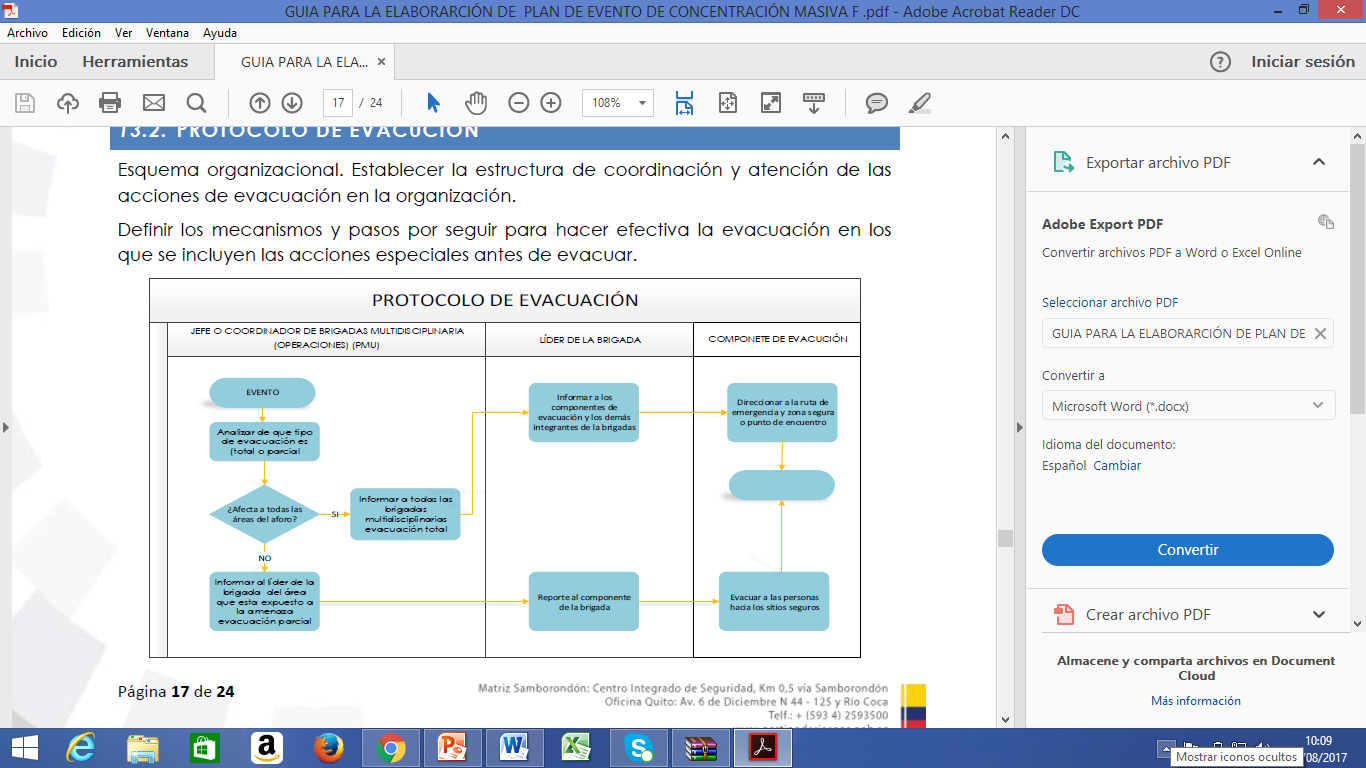 Zonas ACTIVIDADES Preparación Conocer los protocolos de las diferentes lesiones para su debidaatención cuando así se requiera.Preparación Revisar que sus utensilios y materiales de trabajo se encuentren enbuen estadoPreparación Conocer el plan de eventos de concentración masivaPreparación Identificar el área para brindar los primeros auxilios.RespuestaConcentrarse en el punto determinado para atender a la poblaciónafectada, llevando el botiquín de Primeros Auxilios e instalar el(puesto de socorro).RespuestaBrindar los Primeros Auxilios al personal que resulte lesionado encaso de incidente, accidente, siniestro o desastreRespuestaEntregar al personal médico a los lesionados con la informaciónespecífica de lo ocurrido.RespuestaSi la emergencia lo amerita, brindar apoyo al personal médicocuando éste lo requiera.RespuestaEn ningún caso deberán iniciar procedimientos que son competenciaexclusivamente del personal de salud.RespuestaElaborar un informe donde se incluya el número de lesionados y deellos quienes fueron trasladados a la ambulancia.RespuestaInformar a la persona encargada que se active el protocolo dereposición para los implementos de primera respuestaACV
(ÁREA DE CONCENTRACIÓN
DE VÍCTIMAS)NUMERO DE AMBULANCIANUMERO DE PERSONAS EN LA AMBULANCIATIPO DE AMBULANCIA(Soporte Vital Básico ó Soporte Avanzado)UBICACIÓN(localidades al interior o al exterior)OBSERVACIONES N/AFUNCIONES PreventivaRealizar el control de acceso de las personas que no deban de poseer armas defuegos o instrumento corto punzantes que pueda causar daño.PreventivaConocer el plan de eventos de concentración masivaPreventivaContar un formato en el que contenga campos como: nombre, domicilio y teléfonoscon objeto de levantar los datos para personas extraviadasPreventivaConocer los distintos accesos de la infraestructura.RespuestaAplicar el plan de acordonamiento del área afectada por siniestro, previa autorización del PMU.RespuestaEstas sólo podrán ser retiradas por el orden del PMU y funcionarán únicamente en caso de cierre de un inmueble por desastre.RespuestaPermitir el acceso a los grupos o instituciones de respuesta ante una emergenciacomo: Cuerpo de Bomberos, Grupos de Rescate, etc.RespuestaAplicar los procedimientos establecidos para el control de acceso y salida de laInfraestructuraRespuestaElaborar el reporte de las incidencias o mejoras para el área correspondiente.RespuestaSolicitar autorizaciones en casos especiales, para la entrada y salida del personal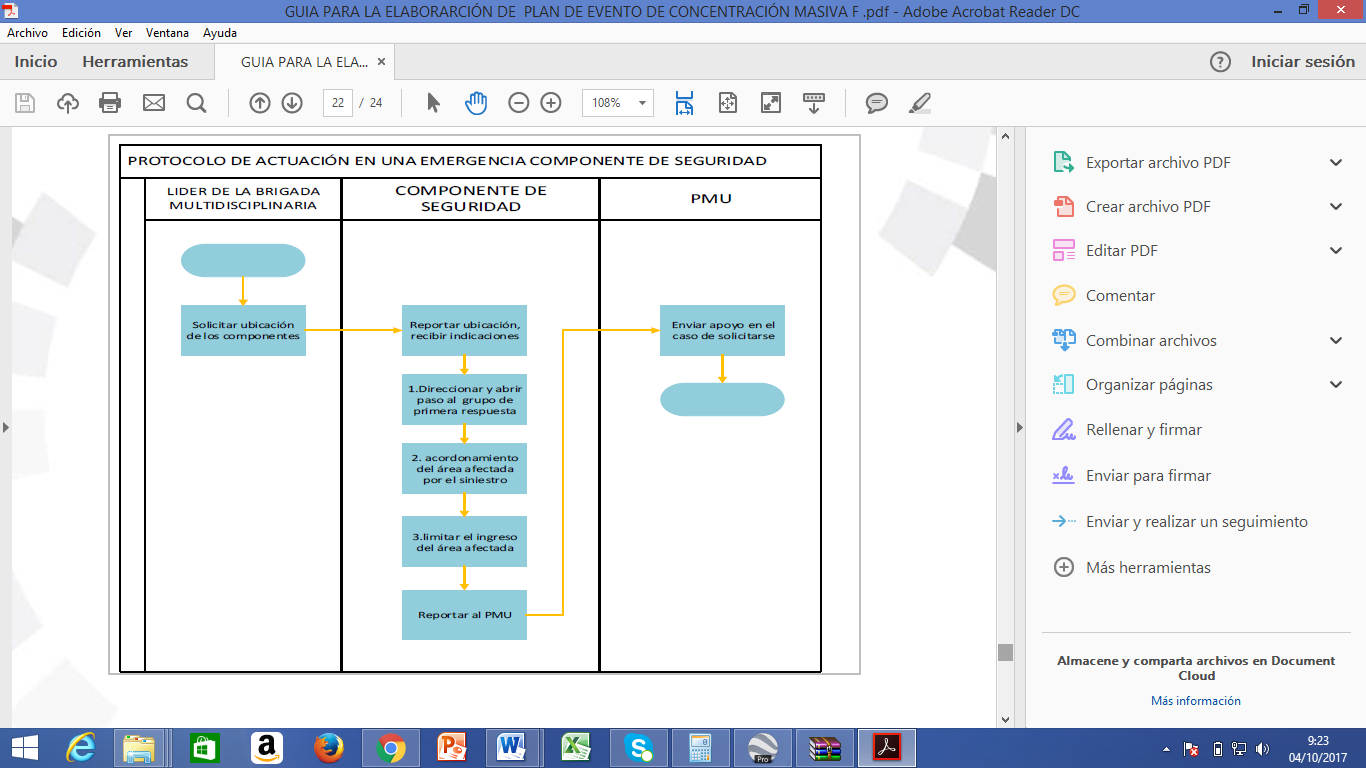 		Brigada del componente control de incendios		Brigada del componente control de incendios		Brigada del componente control de incendiosNombreNúmero de CédulaFirmaRIDER ENDARA VERA131xxxxxxxBrigada del componente de evacuaciónBrigada del componente de evacuaciónBrigada del componente de evacuaciónNombreNúmero de CédulaFirmaRUDDY ZAMBRANO ZAMBRANO130453762-2Brigada del componente Atención PrehospitalariaBrigada del componente Atención PrehospitalariaBrigada del componente Atención PrehospitalariaNombreNúmero de CédulaFirmaDR. KALAJÁN DÍAZ PAREDES175xxxxxxxBrigada del componente Seguridad Brigada del componente Seguridad Brigada del componente Seguridad NombreNúmero de CédulaFirmaPABLO DELGADO VELEZ130xxxxxx